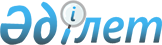 О внесении изменений и дополнений в решение Казыгуртского районного маслихата от 27 декабря 2017 года № 25/151-VІ "О бюджете сельских округов на 2018-2020 годы"
					
			С истёкшим сроком
			
			
		
					Решение Казыгуртского районного маслихата Туркестанской области от 26 сентября 2018 года № 33/224-VI. Зарегистрировано Департаментом юстиции Туркестанской области 28 сентября 2018 года № 4751. Прекращено действие в связи с истечением срока
      В соответствии с пунктом 4 статьи 109-1 Бюджетного кодекса Республики Казахстан от 4 декабря 2008 года, подпунктом 1) пункта 1 статьи 6 Закона Республики Казахстан от 23 января 2001 года "О местном государственном управлении и самоуправлении в Республике Казахстан" и решением Казыгуртского райнного маслихата от 13 сентября 2018 года № 32/211-VI "О внесении изменений и дополнений в решение Казыгуртского райнного маслихата от 21 декабря 2017 года № 24/140-VI "О районном бюджете на 2018-2020 годы", зарегистрированного в Реестре государственной регистрации нормативных правовых актов за № 4725, Казыгуртский районный маслихат РЕШИЛ:
      1. Внести в решение Казыгуртского районного маслихата от 27 декабря 2017 года № 25/151-VI "О бюджете сельских округов на 2018-2020 годы" (зарегистрировано в Реестре государственной регистрации нормативных правовых актов за № 4386, опубликовано 26 января 2018 года в газете "Казыгурт тынысы" и в Эталонном контрольном банке нормативных правовых актов Республики Казахстан в электронном виде 25 января 2018 года) следующие изменения и дополнения:
      пункты 1, 3, 5, 7, 9, 11, 13, 15, 17, 19, 21, 23 и 25 к настоящему решению изложить в новой редакции:
      "1. Утвердить бюджет сельского округа Казыгурт на 2018-2020 годы согласно приложениям 1 соответственно, в том числе на 2018 год в следующих объемах:
      1) доходы – 592 974 тысяч тенге:
      налоговые поступления – 107 942 тысяч тенге;
      неналоговые поступления – 8 184 тысяч тенге;
      поступления от продажи основного капитала – 0; 
      поступления трансфертов – 476 848 тысяч тенге;
      2) затраты – 592 974 тысяч тенге; 
      3) чистое бюджетное кредитование – 0:
      бюджетные кредиты – 0;
      погашение бюджетных кредитов – 0;
      4) сальдо по операциям с финансовыми активами– 0:
      приобретение финансовых активов – 0;
      поступления от продажи финансовых активов государства – 0;
      5) дефицит (профицит) бюджета – 0;
      6) финансирование дефицита (использование профицита) бюджета – 0: 
      поступление займов – 0;
      погашение займов – 0;
      используемые остатки бюджетных средств – 0.
      3. Утвердить бюджет сельского округа Шарапхана на 2018-2020 годы согласно приложениям 2 соответственно, в том числе на 2018 годв следующих объемах:
      1) доходы – 224 240 тысяч тенге:
      налоговые поступления – 14 391 тысяч тенге;
      неналоговые поступления – 3 448 тысяч тенге;
      поступления от продажи основного капитала – 0; 
      поступления трансфертов – 206 401 тысяч тенге;
      2) затраты – 224 240 тысяч тенге; 
      3) чистое бюджетное кредитование – 0:
      бюджетные кредиты – 0;
      погашение бюджетных кредитов – 0;
      4) сальдо по операциям с финансовыми активами– 0:
      приобретение финансовых активов – 0;
      поступления от продажи финансовых активов государства – 0;
      5) дефицит (профицит) бюджета – 0;
      6) финансирование дефицита (использование профицита) бюджета – 0: 
      поступление займов – 0;
      погашение займов – 0;
      используемые остатки бюджетных средств – 0.
      5. Утвердить бюджет сельского округа Алтынтобе на 2018-2020 годы согласно приложениям 3 соответственно, в том числе на 2018 год в следующих объемах:
      1) доходы – 128 215 тысяч тенге:
      налоговые поступления – 13 690 тысяч тенге;
      неналоговые поступления – 3 833 тысяч тенге;
      поступления от продажи основного капитала – 0; 
      поступления трансфертов – 110 692 тысяч тенге;
      2) затраты – 128 215 тысяч тенге; 
      3) чистое бюджетное кредитование – 0:
      бюджетные кредиты – 0;
      погашение бюджетных кредитов – 0;
      4) сальдо по операциям с финансовыми активами– 0:
      приобретение финансовых активов – 0;
      поступления от продажи финансовых активов государства – 0;
      5) дефицит (профицит) бюджета – 0;
      6) финансирование дефицита (использование профицита) бюджета – 0: 
      поступление займов – 0;
      погашение займов – 0;
      используемые остатки бюджетных средств – 0. 
      7. Утвердить бюджет сельского округа Карабау на 2018-2020 годы согласно приложениям 4 соответственно, в том числе на 2018 год в следующих объемах:
      1) доходы – 166 782 тысяч тенге:
      налоговые поступления – 26 211 тысяч тенге;
      неналоговые поступления – 166 тысяч тенге;
      поступления от продажи основного капитала – 0; 
      поступления трансфертов – 140 405 тысяч тенге;
      2) затраты – 166 782 тысяч тенге; 
      3) чистое бюджетное кредитование – 0:
      бюджетные кредиты – 0;
      погашение бюджетных кредитов – 0;
      4) сальдо по операциям с финансовыми активами– 0:
      приобретение финансовых активов – 0;
      поступления от продажи финансовых активов государства – 0;
      5) дефицит (профицит) бюджета – 0;
      6) финансирование дефицита (использование профицита) бюджета – 0: 
      поступление займов – 0;
      погашение займов – 0;
      используемые остатки бюджетных средств – 0.
      9. Утвердить бюджет сельского округа Сабыр Рахимова на 2018-2020 годы согласно приложениям 5 соответственно, в том числе на 2018 год в следующих объемах:
      1) доходы – 116 129 тысяч тенге:
      налоговые поступления – 16 099 тысяч тенге;
      неналоговые поступления – 3 321 тысяч тенге;
      поступления от продажи основного капитала – 0; 
      поступления трансфертов – 96 709 тысяч тенге;
      2) затраты – 116 129 тысяч тенге; 
      3) чистое бюджетное кредитование – 0:
      бюджетные кредиты – 0;
      погашение бюджетных кредитов – 0;
      4) сальдо по операциям с финансовыми активами– 0:
      приобретение финансовых активов – 0;
      поступления от продажи финансовых активов государства – 0;
      5) дефицит (профицит) бюджета – 0;
      6) финансирование дефицита (использование профицита) бюджета – 0: 
      поступление займов – 0;
      погашение займов – 0;
      используемые остатки бюджетных средств – 0.
      11. Утвердить бюджет сельского округа Каракозы Абдалиева на 2018-2020 годы согласно приложениям 6 соответственно, в том числе на 2018 год в следующих объемах:
      1) доходы – 180 276 тысяч тенге:
      налоговые поступления – 20 744 тысяч тенге;
      неналоговые поступления – 429 тысяч тенге;
      поступления от продажи основного капитала – 0; 
      поступления трансфертов – 159 103 тысяч тенге;
      2) затраты – 180 276 тысяч тенге; 
      3) чистое бюджетное кредитование – 0:
      бюджетные кредиты – 0;
      погашение бюджетных кредитов – 0;
      4) сальдо по операциям с финансовыми активами– 0:
      приобретение финансовых активов – 0;
      поступления от продажи финансовых активов государства – 0;
      5) дефицит (профицит) бюджета – 0;
      6) финансирование дефицита (использование профицита) бюджета – 0: 
      поступление займов – 0;
      погашение займов – 0;
      используемые остатки бюджетных средств – 0.
      13. Утвердить бюджет сельского округа Кызылкия на 2018-2020 годы согласно приложениям 7 соответственно, в том числе на 2018 год в следующих объемах:
      1) доходы – 228 990 тысяч тенге:
      налоговые поступления – 12 227 тысяч тенге;
      неналоговые поступления – 3 386 тысяч тенге;
      поступления от продажи основного капитала – 0; 
      поступления трансфертов – 213 377 тысяч тенге;
      2) затраты – 228 990 тысяч тенге; 
      3) чистое бюджетное кредитование – 0:
      бюджетные кредиты – 0;
      погашение бюджетных кредитов – 0;
      4) сальдо по операциям с финансовыми активами– 0:
      приобретение финансовых активов – 0;
      поступления от продажи финансовых активов государства – 0;
      5) дефицит (профицит) бюджета – 0;
      6) финансирование дефицита (использование профицита) бюджета –0: 
      поступление займов – 0;
      погашение займов – 0;
      используемые остатки бюджетных средств – 0.
      15. Утвердить бюджет сельского округа Шанак на 2018-2020 годы согласно приложениям 8 соответственно, в том числе на 2018 год в следующих объемах:
      1) доходы – 79 204 тысяч тенге:
      налоговые поступления – 6 093 тысяч тенге;
      неналоговые поступления – 3 346 тысяч тенге;
      поступления от продажи основного капитала – 0; 
      поступления трансфертов – 69 765 тысяч тенге;
      2) затраты – 79 204 тысяч тенге; 
      3) чистое бюджетное кредитование – 0:
      бюджетные кредиты – 0;
      погашение бюджетных кредитов – 0;
      4) сальдо по операциям с финансовыми активами– 0:
      приобретение финансовых активов – 0;
      поступления от продажи финансовых активов государства – 0;
      5) дефицит (профицит) бюджета – 0;
      6) финансирование дефицита (использование профицита) бюджета – 0: 
      поступление займов – 0;
      погашение займов – 0;
      используемые остатки бюджетных средств – 0.
      17. Утвердить бюджет сельского округа Шарбулак на 2018-2020 годы согласно приложениям 9 соответственно, в том числе на 2018 год в следующих объемах:
      1) доходы –92 747 тысяч тенге:
      налоговые поступления – 6 575 тысяч тенге;
      неналоговые поступления – 114 тысяч тенге;
      поступления от продажи основного капитала – 0; 
      поступления трансфертов – 86 058 тысяч тенге;
      2) затраты – 92 747 тысяч тенге; 
      3) чистое бюджетное кредитование – 0:
      бюджетные кредиты – 0;
      погашение бюджетных кредитов – 0;
      4) сальдо по операциям с финансовыми активами– 0:
      приобретение финансовых активов – 0;
      поступления от продажи финансовых активов государства – 0;
      5) дефицит (профицит) бюджета – 0;
      6) финансирование дефицита (использование профицита) бюджета – 0: 
      поступление займов – 0;
      погашение займов – 0;
      используемые остатки бюджетных средств – 0.
      19. Утвердить бюджет сельского округа Жанабазар на 2018-2020 годы согласно приложениям 10 соответственно, в том числе на 2018 год в следующих объемах:
      1) доходы – 169 614 тысяч тенге:
      налоговые поступления – 26 048 тысяч тенге;
      неналоговые поступления –273 тысяч тенге;
      поступления от продажи основного капитала – 0; 
      поступления трансфертов – 143293 тысяч тенге;
      2) затраты – 169614 тысяч тенге; 
      3) чистое бюджетное кредитование – 0:
      бюджетные кредиты – 0;
      погашение бюджетных кредитов – 0;
      4) сальдо по операциям с финансовыми активами– 0:
      приобретение финансовых активов – 0;
      поступления от продажи финансовых активов государства – 0;
      5) дефицит (профицит) бюджета – 0;
      6) финансирование дефицита (использование профицита) бюджета – 0: 
      поступление займов – 0;
      погашение займов – 0;
      используемые остатки бюджетных средств – 0.
      21. Утвердить бюджет сельского округа Турбат на 2018-2020 годы согласно приложениям 11 соответственно, в том числе на 2018 год в следующих объемах:
      1) доходы – 200 654 тысяч тенге:
      налоговые поступления – 12 163 тысяч тенге;
      неналоговые поступления – 250 тысяч тенге;
      поступления от продажи основного капитала – 0; 
      поступления трансфертов – 188 241 тысяч тенге;
      2) затраты – 200 654 тысяч тенге; 
      3) чистое бюджетное кредитование – 0:
      бюджетные кредиты – 0;
      погашение бюджетных кредитов – 0;
      4) сальдо по операциям с финансовыми активами– 0:
      приобретение финансовых активов – 0;
      поступления от продажи финансовых активов государства – 0;
      5) дефицит (профицит) бюджета – 0;
      6) финансирование дефицита (использование профицита) бюджета – 0: 
      поступление займов – 0;
      погашение займов – 0;
      используемые остатки бюджетных средств – 0.
      23. Утвердить бюджет сельского округа Какпак на 2018-2020 годы согласно приложениям 12 соответственно, в том числе на 2018 год в следующих объемах:
      1) доходы – 130 646 тысяч тенге:
      налоговые поступления – 9 138 тысяч тенге;
      неналоговые поступления – 344 тысяч тенге;
      поступления от продажи основного капитала – 0; 
      поступления трансфертов – 121 164 тысяч тенге;
      2) затраты – 130 646 тысяч тенге; 
      3) чистое бюджетное кредитование – 0:
      бюджетные кредиты – 0;
      погашение бюджетных кредитов – 0;
      4) сальдо по операциям с финансовыми активами– 0:
      приобретение финансовых активов – 0;
      поступления от продажи финансовых активов государства – 0;
      5) дефицит (профицит) бюджета – 0;
      6) финансирование дефицита (использование профицита) бюджета – 0: 
      поступление займов – 0;
      погашение займов – 0;
      используемые остатки бюджетных средств – 0.
      25. Утвердить бюджет сельского округа Жигерген на 2018-2020 годы согласно приложениям 13 соответственно, в том числе на 2018 год в следующих объемах:
      1) доходы – 89 319 тысяч тенге:
      налоговые поступления – 6 280 тысяч тенге;
      неналоговые поступления – 183 тысяч тенге;
      поступления от продажи основного капитала – 0; 
      поступления трансфертов – 82856 тысяч тенге;
      2) затраты – 89 319 тысяч тенге; 
      3) чистое бюджетное кредитование – 0:
      бюджетные кредиты – 0;
      погашение бюджетных кредитов – 0;
      4) сальдо по операциям с финансовыми активами– 0:
      приобретение финансовых активов – 0;
      поступления от продажи финансовых активов государства – 0;
      5) дефицит (профицит) бюджета – 0;
      6) финансирование дефицита (использование профицита) бюджета – 0: 
      поступление займов – 0;
      погашение займов – 0;
      используемые остатки бюджетных средств – 0.".
      Приложения 1, 4, 7, 10, 13, 16, 19, 22, 25, 28, 31, 34 и 37 к указанному решению изложить в новой редакции согласно приложениям 1, 2, 3, 4, 5, 6, 7, 8, 9, 10, 11, 12 и 13 к настоящему решению.
      2. Государственному учреждению "Аппарат Казыгуртского районного маслихата" в установленном законодательством Республики Казахстан порядке обеспечить:
      1) государственную регистрацию настоящего решения в территориальном органе юстиций;
      2) в течение десяти календарных дней со дня государственной регистрации настоящего решения маслихата направление его копии в бумажном и электронном виде на казахском и русском языках в Республиканское государственное предприятие на праве хозяйственного ведения "Республиканский центр правовой информации" для официального опубликования и включения в эталонный контрольный банк нормативных правовых актов Республики Казахстан;
      3) в течение десяти календарных дней со дня государственной регистрации настоящего решения направление его копии на официальное опубликование в периодические печатные издания, распространяемых на территории Казыгуртского района;
      4) размещение настоящего решения на интернет-ресурсе Казыгуртского районного маслихата после его официального опубликования.
      3. Настоящее решение вводится в действие с 1 января 2018 года. Бюджет сельского округа Казыгурт на 2018 год Бюджет сельского округа Шарапхана на 2018 год Бюджет сельского округа Алтынтобе на 2018 год Бюджет сельского округа Карабау на 2018 год Бюджет сельского округа Сабыр Рахимова на 2018 год Бюджет сельского округа Каракозы Абдалиева на 2018 год Бюджет сельского округа Кызылкия на 2018 год Бюджет сельского округа Шанак на 2018 год Бюджет сельского округа Шарбулак на 2018 год Бюджет сельского округа Жанабазар на 2018 год Бюджет сельского округа Турбат на 2018 год Бюджет сельского округа Какпак на 2018 год Бюджет сельского округа Жигерген на 2018 год
					© 2012. РГП на ПХВ «Институт законодательства и правовой информации Республики Казахстан» Министерства юстиции Республики Казахстан
				
      Секретарь районного маслихата

У.Копеев
Приложение 1
к решению Казыгуртского
районного маслихата от 26
cентября 2018 года № 33/224-VIПриложение 1
к решению Казыгуртского
районного маслихата от 27
декабря 2017 года № 25/151-VI
Категорий
Категорий
Категорий
Категорий
Категорий
Сумма тысяч тенге
Классы Наименование
Классы Наименование
Классы Наименование
Классы Наименование
Сумма тысяч тенге
Подклассы
Подклассы
Сумма тысяч тенге
1. Доходы
592 974
1
Налоговые поступления
107 942
01
Подоходный налог
46 480
2
Индивидуальный подоходный налог
46 480
04
Hалоги на собственность
61 262
1
Hалоги на имущество
366
3
Земельный налог
2 693
4
Hалог на транспортные средства
58 203
05
Внутренние налоги на товары, работы и услуги
200
4
Сборы за ведение предпринимательской и профессиональной деятельности
200
2
Неналоговые поступления
8 184
01
Доходы от государственной собственности
530
5
Доходы от аренды имущества, находящегося в государственной собственности
530
04
Штрафы, пени, санкции, взыскания, налагаемые государственными учреждениями, финансируемыми из государственного бюджета, а также содержащимися и финансируемыми из бюджета (сметы расходов) Национального Банка Республики Казахстан
140
1
Штрафы, пени, санкции, взыскания, налагаемые государственными учреждениями, финансируемыми из государственного бюджета, а также содержащимися и финансируемыми из бюджета (сметы расходов) Национального Банка Республики Казахстан, за исключением поступлений от организаций нефтяного сектора
140
06
Прочие неналоговые поступления
7 514
1
Прочие неналоговые поступления
7 514
3
Поступления от продажи основного капитала
0
4
Поступления трансфертов
476 848
02
Трансферты из вышестоящих органов государственного управления
476 848
3
Трансферты из районного (города областного значения) бюджета
476 848
Функциональная группа 
Функциональная группа 
Функциональная группа 
Функциональная группа 
Функциональная группа 
Сумма тысяч тенге
Функциональная подгруппа 
Функциональная подгруппа 
Функциональная подгруппа 
Функциональная подгруппа 
Сумма тысяч тенге
Администратор бюджетных программ 
Администратор бюджетных программ 
Администратор бюджетных программ 
Сумма тысяч тенге
Программа
Программа
Сумма тысяч тенге
Наименование
Сумма тысяч тенге
2. Затраты
592 974
01
Государственные услуги общего характера
56 583
01
Представительные, исполнительные и другие органы, выполняющие общие функции государственного управления
56 583
124
Аппарат акима города районного значения, села, поселка, сельского округа
56 583
001
Услуги по обеспечению деятельности акима города районного значения, села, поселка, сельского округа
33 313
022
Капитальные расходы государственного органа
23 270
04
Образование
536 391
01
Дошкольное воспитание и обучение
534 744
124
Аппарат акима города районного значения, села, поселка, сельского округа
534 744
004
Дошкольное воспитание и обучение и организация медицинского обслуживания в организациях дошкольного воспитания и обучения
534 744
02
Начальное, основное среднее и общее среднее образование
1 647
124
Аппарат акима города районного значения, села, поселка, сельского округа
1 647
005
Организация бесплатного подвоза учащихся до ближайшей школы и обратно в сельской местности
1 647
07
Жилищно-коммунальное хозяйство
0
03
Благоустройство населенных пунктов
0
124
Аппарат акима города районного значения, села, поселка, сельского округа
0
009
Обеспечение санитарии населенных пунктов
0
3. Чистое бюджетное кредитование
0
Бюджетные кредиты
0
Погашение бюджетных кредитов
0
4. Сальдо по операциям с финансовыми активами
0
Приобретение финансовых активов
0
Поступления от продажи финансовых активов государства
0
5. Дефицит (профицит) бюджета
0
6. Финансирование дефицита (использование профицита) бюджета
0
Поступление займов
0
Погашение займов
0
Используемые остатки бюджетных средств
0Приложение 2
к решению Казыгуртского
районного маслихата от 26
cентября 2018 года № 33/224-VIПриложение 4
к решению Казыгуртского
районного маслихата от 27
декабря 2017 года № 25/151-V
Категорий
Категорий
Категорий
Категорий
Категорий
Сумма тысяч тенге
Классы Наименование
Классы Наименование
Классы Наименование
Классы Наименование
Сумма тысяч тенге
Подклассы
Подклассы
Сумма тысяч тенге
1. Доходы
224 240
1
Налоговые поступления
14 391
01
Подоходный налог
3 269
2
Индивидуальный подоходный налог
3 269
04
Hалоги на собственность
11 122
1
Hалоги на имущество
126
3
Земельный налог
755
4
Hалог на транспортные средства
10 241
2
Неналоговые поступления
3 448
01
Доходы от государственной собственности
65
5
Доходы от аренды имущества, находящегося в государственной собственности
65
04
Штрафы, пени, санкции, взыскания, налагаемые государственными учреждениями, финансируемыми из государственного бюджета, а также содержащимися и финансируемыми из бюджета (сметы расходов) Национального Банка Республики Казахстан
80
1
Штрафы, пени, санкции, взыскания, налагаемые государственными учреждениями, финансируемыми из государственного бюджета, а также содержащимися и финансируемыми из бюджета (сметы расходов) Национального Банка Республики Казахстан, за исключением поступлений от организаций нефтяного сектора
80
06
Прочие неналоговые поступления
3 303
1
Прочие неналоговые поступления
3 303
3
Поступления от продажи основного капитала
0
4
Поступления трансфертов
206 401
02
Трансферты из вышестоящих органов государственного управления
206 401
3
Трансферты из районного (города областного значения) бюджета
206 401
Функциональная группа 
Функциональная группа 
Функциональная группа 
Функциональная группа 
Функциональная группа 
Сумма тысяч тенге
Функциональная подгруппа 
Функциональная подгруппа 
Функциональная подгруппа 
Функциональная подгруппа 
Сумма тысяч тенге
Администратор бюджетных программ 
Администратор бюджетных программ 
Администратор бюджетных программ 
Сумма тысяч тенге
Программа
Программа
Сумма тысяч тенге
Наименование
Сумма тысяч тенге
2. Затраты
224 240
01
Государственные услуги общего характера
26 115
01
Представительные, исполнительные и другие органы, выполняющие общие функции государственного управления
26 115
124
Аппарат акима города районного значения, села, поселка, сельского округа
26 115
001
Услуги по обеспечению деятельности акима города районного значения, села, поселка, сельского округа
22 888
022
Капитальные расходы государственного органа
3 227
04
Образование
197 822
01
Дошкольное воспитание и обучение
197 822
124
Аппарат акима города районного значения, села, поселка, сельского округа
197 822
004
Дошкольное воспитание и обучение и организация медицинского обслуживания в организациях дошкольного воспитания и обучения
197 822
07
Жилищно-коммунальное хозяйство
303
03
Благоустройство населенных пунктов
303
124
Аппарат акима города районного значения, села, поселка, сельского округа
303
009
Обеспечение санитарии населенных пунктов
303
3.Чистое бюджетное кредитование
0
Бюджетные кредиты
0
Погашение бюджетных кредитов
0
4.Сальдо по операциям с финансовыми активами
0
Приобретение финансовых активов
0
Поступления от продажи финансовых активов государства
0
5.Дефицит (профицит) бюджета
0
6.Финансирование дефицита (использование профицита) бюджета
0
Поступление займов
0
Погашение займов
0
Используемые остатки бюджетных средств
0Приложение 3
к решению Казыгуртского
районного маслихата от 26
cентября 2018 года №33/224-VIПриложение 7
к решению Казыгуртского
районного маслихата от 27
декабря 2017 года № 25/151-VI
Категорий
Категорий
Категорий
Категорий
Категорий
Сумма тысяч тенге
Классы Наименование
Классы Наименование
Классы Наименование
Классы Наименование
Сумма тысяч тенге
Подклассы
Подклассы
Сумма тысяч тенге
1. Доходы
128 215
1
Налоговые поступления
13 690
01
Подоходный налог
4 200
2
Индивидуальный подоходный налог
4 200
04
Hалоги на собственность
9 460
1
Hалоги на имущество
66
3
Земельный налог
726
4
Hалог на транспортные средства
8 668
05
Внутренние налоги на товары, работы и услуги
30
4
Сборы за ведение предпринимательской и профессиональной деятельности
30
2
Неналоговые поступления
3 833
01
Доходы от государственной собственности
25
5
Доходы от аренды имущества, находящегося в государственной собственности
25
04
Штрафы, пени, санкции, взыскания, налагаемые государственными учреждениями, финансируемыми из государственного бюджета, а также содержащимися и финансируемыми из бюджета (сметы расходов) Национального Банка Республики Казахстан
80
1
Штрафы, пени, санкции, взыскания, налагаемые государственными учреждениями, финансируемыми из государственного бюджета, а также содержащимися и финансируемыми из бюджета (сметы расходов) Национального Банка Республики Казахстан, за исключением поступлений от организаций нефтяного сектора
80
06
Прочие неналоговые поступления
3 728
1
Прочие неналоговые поступления
3 728
3
Поступления от продажи основного капитала
0
4
Поступления трансфертов
110 692
02
Трансферты из вышестоящих органов государственного управления
110 692
3
Трансферты из районного (города областного значения) бюджета
110 692
Функциональная группа 
Функциональная группа 
Функциональная группа 
Функциональная группа 
Функциональная группа 
Сумма тысяч тенге
Функциональная подгруппа 
Функциональная подгруппа 
Функциональная подгруппа 
Функциональная подгруппа 
Сумма тысяч тенге
Администратор бюджетных программ 
Администратор бюджетных программ 
Администратор бюджетных программ 
Сумма тысяч тенге
Программа
Программа
Сумма тысяч тенге
Наименование
Сумма тысяч тенге
2. Затраты
128 215
01
Государственные услуги общего характера
39 371
01
Представительные, исполнительные и другие органы, выполняющие общие функции государственного управления
39 371
124
Аппарат акима города районного значения, села, поселка, сельского округа
39 371
001
Услуги по обеспечению деятельности акима города районного значения, села, поселка, сельского округа
21 415
022
Капитальные расходы государственного органа
17 956
04
Образование
87 366
01
Дошкольное воспитание и обучение
87 366
124
Аппарат акима города районного значения, села, поселка, сельского округа
87 366
004
Дошкольное воспитание и обучение и организация медицинского обслуживания в организациях дошкольного воспитания и обучения
87 366
07
Жилищно-коммунальное хозяйство
1 478
03
Благоустройство населенных пунктов
1 478
124
Аппарат акима города районного значения, села, поселка, сельского округа
1 478
009
Обеспечение санитарии населенных пунктов
400
011
Благоустройство и озеленение населенных пунктов
1 078
3. Чистое бюджетное кредитование
0
Бюджетные кредиты
0
Погашение бюджетных кредитов
0
4. Сальдо по операциям с финансовыми активами
0
Приобретение финансовых активов
0
Поступления от продажи финансовых активов государства
0
5. Дефицит (профицит) бюджета
0
6. Финансирование дефицита (использование профицита) бюджета
0
Поступление займов
0
Погашение займов
0
Используемые остатки бюджетных средств
0Приложение 4
к решению Казыгуртского
районного маслихата от 26
cентября 2018 года № 33/224-VIПриложение 10
к решению Казыгуртского
районного маслихата от 27
декабря 2017 года № 25/151-VI
Категорий
Категорий
Категорий
Категорий
Категорий
Сумма тысяч тенге
Классы Наименование
Классы Наименование
Классы Наименование
Классы Наименование
Сумма тысяч тенге
Подклассы
Подклассы
Сумма тысяч тенге
1. Доходы
166 782
1
Налоговые поступления
26 211
01
Подоходный налог
18 700
2
Индивидуальный подоходный налог
18 700
04
Hалоги на собственность
7 511
1
Hалоги на имущество
81
3
Земельный налог
525
4
Hалог на транспортные средства
6 905
2
Неналоговые поступления
166
01
Доходы от государственной собственности
55
5
Доходы от аренды имущества, находящегося в государственной собственности
55
04
60
1
Штрафы, пени, санкции, взыскания, налагаемые государственными учреждениями, финансируемыми из государственного бюджета, а также содержащимися и финансируемыми из бюджета (сметы расходов) Национального Банка Республики Казахстан, за исключением поступлений от организаций нефтяного сектора
60
06
Прочие неналоговые поступления
51
1
Прочие неналоговые поступления
51
3
Поступления от продажи основного капитала
0
4
Поступления трансфертов
140 405
02
Трансферты из вышестоящих органов государственного управления
140 405
3
Трансферты из районного (города областного значения) бюджета
140 405
Функциональная группа 
Функциональная группа 
Функциональная группа 
Функциональная группа 
Функциональная группа 
Сумма тысяч тенге
Функциональная подгруппа 
Функциональная подгруппа 
Функциональная подгруппа 
Функциональная подгруппа 
Сумма тысяч тенге
Администратор бюджетных программ 
Администратор бюджетных программ 
Администратор бюджетных программ 
Сумма тысяч тенге
Программа
Программа
Сумма тысяч тенге
Наименование
Сумма тысяч тенге
2. Затраты
166 281
01
Государственные услуги общего характера
23 834
01
Представительные, исполнительные и другие органы, выполняющие общие функции государственного управления
23 834
124
Аппарат акима города районного значения, села, поселка, сельского округа
23 834
001
Услуги по обеспечению деятельности акима города районного значения, села, поселка, сельского округа
23 444
022
Капитальные расходы государственного органа
390
04
Образование
141 947
01
Дошкольное воспитание и обучение
140 927
124
Аппарат акима города районного значения, села, поселка, сельского округа
140 927
004
Дошкольное воспитание и обучение и организация медицинского обслуживания в организациях дошкольного воспитания и обучения
140 927
02
Начальное, основное среднее и общее среднее образование
1 020
124
Аппарат акима города районного значения, села, поселка, сельского округа
1 020
005
Организация бесплатного подвоза учащихся до ближайшей школы и обратно в сельской местности
1 020
07
Жилищно-коммунальное хозяйство
500
03
Благоустройство населенных пунктов
500
124
Аппарат акима города районного значения, села, поселка, сельского округа
500
009
Обеспечение санитарии населенных пунктов
300
011
Благоустройство и озеленение населенных пунктов
200
3. Чистое бюджетное кредитование
0
Бюджетные кредиты
0
Погашение бюджетных кредитов
0
4. Сальдо по операциям с финансовыми активами
0
Приобретение финансовых активов
0
Поступления от продажи финансовых активов государства
0
5. Дефицит (профицит) бюджета
0
6.Финансирование дефицита (использование профицита) бюджета
0
Поступление займов
0
Погашение займов
0
Используемые остатки бюджетных средств
0Приложение 5
к решению Казыгуртского
районного маслихата от 26
cентября 2018 года № 33/224-VIПриложение 13
к решению Казыгуртского
районного маслихата от 27
декабря 2017 года № 25/151-VI
Категорий
Категорий
Категорий
Категорий
Категорий
Сумма тысяч тенге
Классы Наименование
Классы Наименование
Классы Наименование
Классы Наименование
Сумма тысяч тенге
Подклассы
Подклассы
Сумма тысяч тенге
1. Доходы
116 129
1
Налоговые поступления
16 099
01
Подоходный налог
8 903
2
Индивидуальный подоходный налог
8 903
04
Hалоги на собственность
7 196
1
Hалоги на имущество
32
3
Земельный налог
434
4
Hалог на транспортные средства
6 730
2
Неналоговые поступления
3 321
01
Доходы от государственной собственности
55
5
Доходы от аренды имущества, находящегося в государственной собственности
55
04
Штрафы, пени, санкции, взыскания, налагаемые государственными учреждениями, финансируемыми из государственного бюджета, а также содержащимися и финансируемыми из бюджета (сметы расходов) Национального Банка Республики Казахстан
30
1
Штрафы, пени, санкции, взыскания, налагаемые государственными учреждениями, финансируемыми из государственного бюджета, а также содержащимися и финансируемыми из бюджета (сметы расходов) Национального Банка Республики Казахстан, за исключением поступлений от организаций нефтяного сектора
30
06
Прочие неналоговые поступления
3 236
1
Прочие неналоговые поступления
3 236
3
Поступления от продажи основного капитала
0
4
Поступления трансфертов
96 709
02
Трансферты из вышестоящих органов государственного управления
96 709
3
Трансферты из районного (города областного значения) бюджета
96 709
Функциональная группа 
Функциональная группа 
Функциональная группа 
Функциональная группа 
Функциональная группа 
Сумма тысяч тенге
Функциональная подгруппа 
Функциональная подгруппа 
Функциональная подгруппа 
Функциональная подгруппа 
Сумма тысяч тенге
Администратор бюджетных программ 
Администратор бюджетных программ 
Администратор бюджетных программ 
Сумма тысяч тенге
Программа
Программа
Сумма тысяч тенге
Наименование
Сумма тысяч тенге
2. Затраты
116 129
01
Государственные услуги общего характера
22 909
01
Представительные, исполнительные и другие органы, выполняющие общие функции государственного управления
22 909
124
Аппарат акима города районного значения, села, поселка, сельского округа
22 909
001
Услуги по обеспечению деятельности акима города районного значения, села, поселка, сельского округа
19 709
022
Капитальные расходы государственного органа
3 200
04
Образование
91 934
01
Дошкольное воспитание и обучение
91 934
124
Аппарат акима города районного значения, села, поселка, сельского округа
91 934
004
Дошкольное воспитание и обучение и организация медицинского обслуживания в организациях дошкольного воспитания и обучения
91 934
07
Жилищно-коммунальное хозяйство
1 286
03
Благоустройство населенных пунктов
1 286
124
Аппарат акима города районного значения, села, поселка, сельского округа
1 286
009
Обеспечение санитарии населенных пунктов
640
011
Благоустройство и озеленение населенных пунктов
646
3.Чистое бюджетное кредитование
0
Бюджетные кредиты
0
Погашение бюджетных кредитов
0
4.Сальдо по операциям с финансовыми активами
0
Приобретение финансовых активов
0
Поступления от продажи финансовых активов государства
0
5.Дефицит (профицит) бюджета
0
6.Финансирование дефицита (использование профицита) бюджета
0
Поступление займов
0
Погашение займов
0
Используемые остатки бюджетных средств
0Приложение 6
к решению Казыгуртского
районного маслихата от 26
cентября 2018 года № 33/224-VIПриложение 16
к решению Казыгуртского
районного маслихата от 27
декабря 2017 года № 25/151-VI
Категорий
Категорий
Категорий
Категорий
Категорий
Сумма тысяч тенге
Классы Наименование
Классы Наименование
Классы Наименование
Классы Наименование
Сумма тысяч тенге
Подклассы
Подклассы
Сумма тысяч тенге
1. Доходы
180 276
1
Налоговые поступления
20 744
01
Подоходный налог
4 900
2
Индивидуальный подоходный налог
4 900
04
Hалоги на собственность
15 844
1
Hалоги на имущество
121
3
Земельный налог
630
4
Hалог на транспортные средства
15 093
2
Неналоговые поступления
429
01
Доходы от государственной собственности
67
5
Доходы от аренды имущества, находящегося в государственной собственности
67
04
Штрафы, пени, санкции, взыскания, налагаемые государственными учреждениями, финансируемыми из государственного бюджета, а также содержащимися и финансируемыми из бюджета (сметы расходов) Национального Банка Республики Казахстан
100
1
Штрафы, пени, санкции, взыскания, налагаемые государственными учреждениями, финансируемыми из государственного бюджета, а также содержащимися и финансируемыми из бюджета (сметы расходов) Национального Банка Республики Казахстан, за исключением поступлений от организаций нефтяного сектора
100
06
Прочие неналоговые поступления
262
1
Прочие неналоговые поступления
262
3
Поступления от продажи основного капитала
0
4
Поступления трансфертов
159 103
02
Трансферты из вышестоящих органов государственного управления
159 103
3
Трансферты из районного (города областного значения) бюджета
159 103
Функциональная группа 
Функциональная группа 
Функциональная группа 
Функциональная группа 
Функциональная группа 
Сумма тысяч тенге
Функциональная подгруппа 
Функциональная подгруппа 
Функциональная подгруппа 
Функциональная подгруппа 
Сумма тысяч тенге
Администратор бюджетных программ 
Администратор бюджетных программ 
Администратор бюджетных программ 
Сумма тысяч тенге
Программа
Программа
Сумма тысяч тенге
Наименование
Сумма тысяч тенге
2. Затраты
180 276
01
Государственные услуги общего характера
28 969
01
Представительные, исполнительные и другие органы, выполняющие общие функции государственного управления
28 969
124
Аппарат акима города районного значения, села, поселка, сельского округа
28 969
001
Услуги по обеспечению деятельности акима города районного значения, села, поселка, сельского округа
28 085
022
Капитальные расходы государственного органа
884
04
Образование
150 945
01
Дошкольное воспитание и обучение
149 883
124
Аппарат акима города районного значения, села, поселка, сельского округа
149 883
004
Дошкольное воспитание и обучение и организация медицинского обслуживания в организациях дошкольного воспитания и обучения
149 883
02
Начальное, основное среднее и общее среднее образование
1 062
124
Аппарат акима города районного значения, села, поселка, сельского округа
1 062
005
Организация бесплатного подвоза учащихся до ближайшей школы и обратно в сельской местности
1 062
07
Жилищно-коммунальное хозяйство
362
03
Благоустройство населенных пунктов
362
124
Аппарат акима города районного значения, села, поселка, сельского округа
362
009
Обеспечение санитарии населенных пунктов
300
011
Благоустройство и озеленение населенных пунктов
62
3. Чистое бюджетное кредитование
0
Бюджетные кредиты
0
Погашение бюджетных кредитов
0
4. Сальдо по операциям с финансовыми активами
0
Приобретение финансовых активов
0
Поступления от продажи финансовых активов государства
0
5. Дефицит (профицит) бюджета
0
6. Финансирование дефицита (использование профицита) бюджета
0
Поступление займов
0
Погашение займов
0
Используемые остатки бюджетных средств
0Приложение 7
к решению Казыгуртского
районного маслихата от 26
cентября 2018 года № 33/224-VIПриложение 19
к решению Казыгуртского
районного маслихата от 27
декабря 2017 года № 25/151-VI
Категорий
Категорий
Категорий
Категорий
Категорий
Сумма тысяч тенге
Классы Наименование
Классы Наименование
Классы Наименование
Классы Наименование
Сумма тысяч тенге
Подклассы
Подклассы
Сумма тысяч тенге
1. Доходы
228 990
1
Налоговые поступления
12 227
01
Подоходный налог
2 210
2
Индивидуальный подоходный налог
2 210
04
Hалоги на собственность
9 957
1
Hалоги на имущество
85
3
Земельный налог
659
4
Hалог на транспортные средства
9 213
05
Внутренние налоги на товары, работы и услуги
60
4
Сборы за ведение предпринимательской и профессиональной деятельности
60
2
Неналоговые поступления
3 386
01
Доходы от государственной собственности
63
5
Доходы от аренды имущества, находящегося в государственной собственности
63
04
Штрафы, пени, санкции, взыскания, налагаемые государственными учреждениями, финансируемыми из государственного бюджета, а также содержащимися и финансируемыми из бюджета (сметы расходов) Национального Банка Республики Казахстан
80
1
Штрафы, пени, санкции, взыскания, налагаемые государственными учреждениями, финансируемыми из государственного бюджета, а также содержащимися и финансируемыми из бюджета (сметы расходов) Национального Банка Республики Казахстан, за исключением поступлений от организаций нефтяного сектора
80
06
Прочие неналоговые поступления
3 243
1
Прочие неналоговые поступления
3 243
3
Поступления от продажи основного капитала
0
4
Поступления трансфертов
213 377
02
Трансферты из вышестоящих органов государственного управления
213 377
3
Трансферты из районного (города областного значения) бюджета
213 377
Функциональная группа 
Функциональная группа 
Функциональная группа 
Функциональная группа 
Функциональная группа 
Сумма тысяч тенге
Функциональная подгруппа 
Функциональная подгруппа 
Функциональная подгруппа 
Функциональная подгруппа 
Сумма тысяч тенге
Администратор бюджетных программ 
Администратор бюджетных программ 
Администратор бюджетных программ 
Сумма тысяч тенге
Программа
Программа
Сумма тысяч тенге
Наименование
Сумма тысяч тенге
2. Затраты
228 990
01
Государственные услуги общего характера
26 937
01
Представительные, исполнительные и другие органы, выполняющие общие функции государственного управления
26 937
124
Аппарат акима города районного значения, села, поселка, сельского округа
26 937
001
Услуги по обеспечению деятельности акима города районного значения, села, поселка, сельского округа
23 374
022
Капитальные расходы государственного органа
3 563
04
Образование
201 453
01
Дошкольное воспитание и обучение
198 502
124
Аппарат акима города районного значения, села, поселка, сельского округа
198 502
004
Дошкольное воспитание и обучение и организация медицинского обслуживания в организациях дошкольного воспитания и обучения
198 502
02
Начальное, основное среднее и общее среднее образование
2 951
124
Аппарат акима города районного значения, села, поселка, сельского округа
2 951
005
Организация бесплатного подвоза учащихся до ближайшей школы и обратно в сельской местности
2 951
07
Жилищно-коммунальное хозяйство
600
03
Благоустройство населенных пунктов
600
124
Аппарат акима города районного значения, села, поселка, сельского округа
600
009
Обеспечение санитарии населенных пунктов
300
011
Благоустройство и озеленение населенных пунктов
300
3. Чистое бюджетное кредитование
0
Бюджетные кредиты
0
Погашение бюджетных кредитов
0
4. Сальдо по операциям с финансовыми активами
0
Приобретение финансовых активов
0
Поступления от продажи финансовых активов государства
0
5. Дефицит (профицит) бюджета
0
6. Финансирование дефицита (использование профицита) бюджета
0
Поступление займов
0
Погашение займов
0Приложение 8
к решению Казыгуртского
районного маслихата от 26
cентября 2018 года № 33/224-VIПриложение 22
к решению Казыгуртского
районного маслихата от 27
декабря 2017 года № 25/151-VI
Категорий
Категорий
Категорий
Категорий
Категорий
Сумма тысяч тенге
Классы Наименование
Классы Наименование
Классы Наименование
Классы Наименование
Сумма тысяч тенге
Подклассы
Подклассы
Сумма тысяч тенге
1. Доходы
79 204
1
Налоговые поступления
6 093
01
Подоходный налог
770
2
Индивидуальный подоходный налог
770
04
Hалоги на собственность
5 323
1
Hалоги на имущество
28
3
Земельный налог
399
4
Hалог на транспортные средства
4 896
2
Неналоговые поступления
3 346
01
Доходы от государственной собственности
25
5
Доходы от аренды имущества, находящегося в государственной собственности
25
04
Штрафы, пени, санкции, взыскания, налагаемые государственными учреждениями, финансируемыми из государственного бюджета, а также содержащимися и финансируемыми из бюджета (сметы расходов) Национального Банка Республики Казахстан
30
1
Штрафы, пени, санкции, взыскания, налагаемые государственными учреждениями, финансируемыми из государственного бюджета, а также содержащимися и финансируемыми из бюджета (сметы расходов) Национального Банка Республики Казахстан, за исключением поступлений от организаций нефтяного сектора
30
06
Прочие неналоговые поступления
3 291
1
Прочие неналоговые поступления
3 291
3
Поступления от продажи основного капитала
0
4
Поступления трансфертов
69 765
02
Трансферты из вышестоящих органов государственного управления
69 765
3
Трансферты из районного (города областного значения) бюджета
69 765
Функциональная группа 
Функциональная группа 
Функциональная группа 
Функциональная группа 
Функциональная группа 
Сумма тысяч тенге
Функциональная подгруппа 
Функциональная подгруппа 
Функциональная подгруппа 
Функциональная подгруппа 
Сумма тысяч тенге
Администратор бюджетных программ 
Администратор бюджетных программ 
Администратор бюджетных программ 
Сумма тысяч тенге
Программа
Программа
Сумма тысяч тенге
Наименование
Сумма тысяч тенге
2. Затраты
79 204
01
Государственные услуги общего характера
24 593
01
Представительные, исполнительные и другие органы, выполняющие общие функции государственного управления
24 593
124
Аппарат акима города районного значения, села, поселка, сельского округа
24 593
001
Услуги по обеспечению деятельности акима города районного значения, села, поселка, сельского округа
21 543
022
Капитальные расходы государственного органа
3 050
04
Образование
54 122
01
Дошкольное воспитание и обучение
54 122
124
Аппарат акима города районного значения, села, поселка, сельского округа
54 122
004
Дошкольное воспитание и обучение и организация медицинского обслуживания в организациях дошкольного воспитания и обучения
54 122
07
Жилищно-коммунальное хозяйство
489
03
Благоустройство населенных пунктов
489
124
Аппарат акима города районного значения, села, поселка, сельского округа
489
009
Обеспечение санитарии населенных пунктов
300
011
Благоустройство и озеленение населенных пунктов
189
3. Чистое бюджетное кредитование
0
Бюджетные кредиты
0
Погашение бюджетных кредитов
0
4. Сальдо по операциям с финансовыми активами
0
Приобретение финансовых активов
0
Поступления от продажи финансовых активов государства
0
5. Дефицит (профицит) бюджета
0
6. Финансирование дефицита (использование профицита) бюджета
0
Поступление займов
0
Погашение займов
0
Используемые остатки бюджетных средств
0Приложение 9
к решению Казыгуртского
районного маслихата от 26
cентября 2018 года № 33/224-VIПриложение 25
к решению Казыгуртского
районного маслихата от 27
декабря 2017 года № 25/151-VI
Категорий
Категорий
Категорий
Категорий
Категорий
Сумма тысяч тенге
Классы Наименование
Классы Наименование
Классы Наименование
Классы Наименование
Сумма тысяч тенге
Подклассы
Подклассы
Сумма тысяч тенге
1. Доходы
92 747
1
Налоговые поступления
6 575
01
Подоходный налог
918
2
Индивидуальный подоходный налог
918
04
Hалоги на собственность
5 657
1
Hалоги на имущество
51
3
Земельный налог
406
4
Hалог на транспортные средства
5 200
2
Неналоговые поступления
114
01
Доходы от государственной собственности
38
5
Доходы от аренды имущества, находящегося в государственной собственности
38
04
Штрафы, пени, санкции, взыскания, налагаемые государственными учреждениями, финансируемыми из государственного бюджета, а также содержащимися и финансируемыми из бюджета (сметы расходов) Национального Банка Республики Казахстан
40
1
Штрафы, пени, санкции, взыскания, налагаемые государственными учреждениями, финансируемыми из государственного бюджета, а также содержащимися и финансируемыми из бюджета (сметы расходов) Национального Банка Республики Казахстан, за исключением поступлений от организаций нефтяного сектора
40
06
Прочие неналоговые поступления
36
1
Прочие неналоговые поступления
36
3
Поступления от продажи основного капитала
0
4
Поступления трансфертов
86 058
02
Трансферты из вышестоящих органов государственного управления
86 058
3
Трансферты из районного (города областного значения) бюджета
86 058
Функциональная группа 
Функциональная группа 
Функциональная группа 
Функциональная группа 
Функциональная группа 
Сумма тысяч тенге
Функциональная подгруппа 
Функциональная подгруппа 
Функциональная подгруппа 
Функциональная подгруппа 
Сумма тысяч тенге
Администратор бюджетных программ 
Администратор бюджетных программ 
Администратор бюджетных программ 
Сумма тысяч тенге
Программа
Программа
Сумма тысяч тенге
Наименование
Сумма тысяч тенге
2. Затраты
92 747
01
Государственные услуги общего характера
19 264
01
Представительные, исполнительные и другие органы, выполняющие общие функции государственного управления
19 264
124
Аппарат акима города районного значения, села, поселка, сельского округа
19 264
001
Услуги по обеспечению деятельности акима города районного значения, села, поселка, сельского округа
19 264
04
Образование
73 180
01
Дошкольное воспитание и обучение
73 180
124
Аппарат акима города районного значения, села, поселка, сельского округа
73 180
004
Дошкольное воспитание и обучение и организация медицинского обслуживания в организациях дошкольного воспитания и обучения
73 180
07
Жилищно-коммунальное хозяйство
303
03
Благоустройство населенных пунктов
303
124
Аппарат акима города районного значения, села, поселка, сельского округа
303
009
Обеспечение санитарии населенных пунктов
303
3. Чистое бюджетное кредитование
0
Бюджетные кредиты
0
Погашение бюджетных кредитов
0
4. Сальдо по операциям с финансовыми активами
0
Приобретение финансовых активов
0
Поступления от продажи финансовых активов государства
0
5. Дефицит (профицит) бюджета
0
6.Финансирование дефицита (использование профицита) бюджета
0
Поступление займов
0
Погашение займов
0
Используемые остатки бюджетных средств
0Приложение 10
к решению Казыгуртского
районного маслихата от 26
cентября 2018 года № 33/224-VIПриложение 28
к решению Казыгуртского
районного маслихата от 27
декабря 2017 года № 25/151-VI
Категорий
Категорий
Категорий
Категорий
Категорий
Сумма тысяч тенге
Классы Наименование
Классы Наименование
Классы Наименование
Классы Наименование
Сумма тысяч тенге
Подклассы
Подклассы
Сумма тысяч тенге
1. Доходы
169 614
1
Налоговые поступления
26 048
01
Подоходный налог
11 713
2
Индивидуальный подоходный налог
11 713
04
Hалоги на собственность
14 285
1
Hалоги на имущество
190
3
Земельный налог
995
4
Hалог на транспортные средства
13 100
05
Внутренние налоги на товары, работы и услуги
50
4
Сборы за ведение предпринимательской и профессиональной деятельности
50
2
Неналоговые поступления
273
01
Доходы от государственной собственности
60
5
Доходы от аренды имущества, находящегося в государственной собственности
60
04
Штрафы, пени, санкции, взыскания, налагаемые государственными учреждениями, финансируемыми из государственного бюджета, а также содержащимися и финансируемыми из бюджета (сметы расходов) Национального Банка Республики Казахстан
110
1
Штрафы, пени, санкции, взыскания, налагаемые государственными учреждениями, финансируемыми из государственного бюджета, а также содержащимися и финансируемыми из бюджета (сметы расходов) Национального Банка Республики Казахстан, за исключением поступлений от организаций нефтяного сектора
110
06
Прочие неналоговые поступления
103
1
Прочие неналоговые поступления
103
3
Поступления от продажи основного капитала
0
4
Поступления трансфертов
143 293
02
Трансферты из вышестоящих органов государственного управления
143 293
3
Трансферты из районного (города областного значения) бюджета
143 293
Функциональная группа 
Функциональная группа 
Функциональная группа 
Функциональная группа 
Функциональная группа 
Сумма тысяч тенге
Функциональная подгруппа 
Функциональная подгруппа 
Функциональная подгруппа 
Функциональная подгруппа 
Сумма тысяч тенге
Администратор бюджетных программ 
Администратор бюджетных программ 
Администратор бюджетных программ 
Сумма тысяч тенге
Программа
Программа
Сумма тысяч тенге
Наименование
Сумма тысяч тенге
2. Затраты
169 614
01
Государственные услуги общего характера
27 953
01
Представительные, исполнительные и другие органы, выполняющие общие функции государственного управления
27 953
124
Аппарат акима города районного значения, села, поселка, сельского округа
27 953
001
Услуги по обеспечению деятельности акима города районного значения, села, поселка, сельского округа
27 803
022
Капитальные расходы государственного органа
150
04
Образование
141 358
01
Дошкольное воспитание и обучение
138 481
124
Аппарат акима города районного значения, села, поселка, сельского округа
138 481
004
Дошкольное воспитание и обучение и организация медицинского обслуживания в организациях дошкольного воспитания и обучения
138 481
02
Начальное, основное среднее и общее среднее образование
2 877
124
Аппарат акима города районного значения, села, поселка, сельского округа
2 877
005
Организация бесплатного подвоза учащихся до ближайшей школы и обратно в сельской местности
2 877
07
Жилищно-коммунальное хозяйство
303
03
Благоустройство населенных пунктов
303
124
Аппарат акима города районного значения, села, поселка, сельского округа
303
009
Обеспечение санитарии населенных пунктов
303
3. Чистое бюджетное кредитование
0
Бюджетные кредиты
0
Погашение бюджетных кредитов
0
4. Сальдо по операциям с финансовыми активами
0
Приобретение финансовых активов
0
Поступления от продажи финансовых активов государства
0
5. Дефицит (профицит) бюджета
0
6. Финансирование дефицита (использование профицита) бюджета
0
Поступление займов
0
Погашение займов
0
Используемые остатки бюджетных средств
0Приложение 11
к решению Казыгуртского
районного маслихата от 26
cентября 2018 года № 33/224-VIПриложение 31
к решению Казыгуртского
районного маслихата от 27
декабря 2017 года № 25/151-VI
Категорий
Категорий
Категорий
Категорий
Категорий
Сумма тысяч тенге
Классы Наименование
Классы Наименование
Классы Наименование
Классы Наименование
Сумма тысяч тенге
Подклассы
Подклассы
Сумма тысяч тенге
1. Доходы
200 654
1
Налоговые поступления
12 163
01
Подоходный налог
1 890
2
Индивидуальный подоходный налог
1 890
04
Hалоги на собственность
10 273
1
Hалоги на имущество
97
3
Земельный налог
895
4
Hалог на транспортные средства
9 281
2
Неналоговые поступления
250
01
Доходы от государственной собственности
60
5
Доходы от аренды имущества, находящегося в государственной собственности
60
04
Штрафы, пени, санкции, взыскания, налагаемые государственными учреждениями, финансируемыми из государственного бюджета, а также содержащимися и финансируемыми из бюджета (сметы расходов) Национального Банка Республики Казахстан
90
1
Штрафы, пени, санкции, взыскания, налагаемые государственными учреждениями, финансируемыми из государственного бюджета, а также содержащимися и финансируемыми из бюджета (сметы расходов) Национального Банка Республики Казахстан, за исключением поступлений от организаций нефтяного сектора
90
06
Прочие неналоговые поступления
100
1
Прочие неналоговые поступления
100
3
Поступления от продажи основного капитала
0
4
Поступления трансфертов
188 241
02
Трансферты из вышестоящих органов государственного управления
188 241
3
Трансферты из районного (города областного значения) бюджета
188 241
Функциональная группа 
Функциональная группа 
Функциональная группа 
Функциональная группа 
Функциональная группа 
Сумма тысяч тенге
Функциональная подгруппа 
Функциональная подгруппа 
Функциональная подгруппа 
Функциональная подгруппа 
Сумма тысяч тенге
Администратор бюджетных программ 
Администратор бюджетных программ 
Администратор бюджетных программ 
Сумма тысяч тенге
Программа
Программа
Сумма тысяч тенге
Наименование
Сумма тысяч тенге
2. Затраты
200 654
01
Государственные услуги общего характера
42 480
01
Представительные, исполнительные и другие органы, выполняющие общие функции государственного управления
42 480
124
Аппарат акима города районного значения, села, поселка, сельского округа
42 480
001
Услуги по обеспечению деятельности акима города районного значения, села, поселка, сельского округа
22 575
022
Капитальные расходы государственного органа
19 905
04
Образование
157 874
01
Дошкольное воспитание и обучение
155 882
124
Аппарат акима города районного значения, села, поселка, сельского округа
155 882
004
Дошкольное воспитание и обучение и организация медицинского обслуживания в организациях дошкольного воспитания и обучения
155 882
02
Начальное, основное среднее и общее среднее образование
1 992
124
Аппарат акима города районного значения, села, поселка, сельского округа
1 992
005
Организация бесплатного подвоза учащихся до ближайшей школы и обратно в сельской местности
1 992
07
Жилищно-коммунальное хозяйство
300
03
Благоустройство населенных пунктов
300
124
Аппарат акима города районного значения, села, поселка, сельского округа
300
009
Обеспечение санитарии населенных пунктов
300
3. Чистое бюджетное кредитование
0
Бюджетные кредиты
0
Погашение бюджетных кредитов
0
4. Сальдо по операциям с финансовыми активами
0
Приобретение финансовых активов
0
Поступления от продажи финансовых активов государства
0
5. Дефицит (профицит) бюджета
0
6. Финансирование дефицита (использование профицита) бюджета
0
Поступление займов
0
Погашение займов
0
Используемые остатки бюджетных средств
0Приложение 12
к решению Казыгуртского
районного маслихата от 26
cентября 2018 года № 33/224-VIПриложение 34
к решению Казыгуртского
районного маслихата от 27
декабря 2017 года № 25/151-VI
Категорий
Категорий
Категорий
Категорий
Категорий
Сумма тысяч тенге
Классы Наименование
Классы Наименование
Классы Наименование
Классы Наименование
Сумма тысяч тенге
Подклассы
Подклассы
Сумма тысяч тенге
1. Доходы
130 646
1
Налоговые поступления
9 138
01
Подоходный налог
2 085
2
Индивидуальный подоходный налог
2 085
04
Hалоги на собственность
7 053
1
Hалоги на имущество
150
3
Земельный налог
640
4
Hалог на транспортные средства
6 263
2
Неналоговые поступления
344
01
Доходы от государственной собственности
20
5
Доходы от аренды имущества, находящегося в государственной собственности
20
04
Штрафы, пени, санкции, взыскания, налагаемые государственными учреждениями, финансируемыми из государственного бюджета, а также содержащимися и финансируемыми из бюджета (сметы расходов) Национального Банка Республики Казахстан
88
1
Штрафы, пени, санкции, взыскания, налагаемые государственными учреждениями, финансируемыми из государственного бюджета, а также содержащимися и финансируемыми из бюджета (сметы расходов) Национального Банка Республики Казахстан, за исключением поступлений от организаций нефтяного сектора
88
06
Прочие неналоговые поступления
236
1
Прочие неналоговые поступления
236
3
Поступления от продажи основного капитала
0
4
Поступления трансфертов
121 164
02
Трансферты из вышестоящих органов государственного управления
121 164
3
Трансферты из районного (города областного значения) бюджета
121 164
Функциональная группа 
Функциональная группа 
Функциональная группа 
Функциональная группа 
Функциональная группа 
Сумма тысяч тенге
Функциональная подгруппа 
Функциональная подгруппа 
Функциональная подгруппа 
Функциональная подгруппа 
Сумма тысяч тенге
Администратор бюджетных программ 
Администратор бюджетных программ 
Администратор бюджетных программ 
Сумма тысяч тенге
Программа
Программа
Сумма тысяч тенге
Наименование
Сумма тысяч тенге
2. Затраты
130 646
01
Государственные услуги общего характера
24 146
01
Представительные, исполнительные и другие органы, выполняющие общие функции государственного управления
24 146
124
Аппарат акима города районного значения, села, поселка, сельского округа
24 146
001
Услуги по обеспечению деятельности акима города районного значения, села, поселка, сельского округа
24 146
04
Образование
105 834
01
Дошкольное воспитание и обучение
104 222
124
Аппарат акима города районного значения, села, поселка, сельского округа
104 222
004
Дошкольное воспитание и обучение и организация медицинского обслуживания в организациях дошкольного воспитания и обучения
104 222
02
Начальное, основное среднее и общее среднее образование
1 612
124
Аппарат акима города районного значения, села, поселка, сельского округа
1 612
005
Организация бесплатного подвоза учащихся до ближайшей школы и обратно в сельской местности
1 612
07
Жилищно-коммунальное хозяйство
666
03
Благоустройство населенных пунктов
666
124
Аппарат акима города районного значения, села, поселка, сельского округа
666
009
Обеспечение санитарии населенных пунктов
300
011
Благоустройство и озеленение населенных пунктов
366
3. Чистое бюджетное кредитование
0
Бюджетные кредиты
0
Погашение бюджетных кредитов
0
4. Сальдо по операциям с финансовыми активами
0
Приобретение финансовых активов
0
Поступления от продажи финансовых активов государства
0
5. Дефицит (профицит) бюджета
0
6. Финансирование дефицита (использование профицита) бюджета
0
Поступление займов
0
Погашение займов
0
Используемые остатки бюджетных средств
0Приложение 13
к решению Казыгуртского
районного маслихата от 26
cентября 2018 года № 33/224-VIПриложение 37
к решению Казыгуртского
районного маслихата от 27
декабря 2017 года № 25/151-VI
Категорий
Категорий
Категорий
Категорий
Категорий
Сумма тысяч тенге
Классы Наименование
Классы Наименование
Классы Наименование
Классы Наименование
Сумма тысяч тенге
Подклассы
Подклассы
Сумма тысяч тенге
1. Доходы
89 319
1
Налоговые поступления
6 280
01
Подоходный налог
646
2
Индивидуальный подоходный налог
646
04
Hалоги на собственность
5 634
1
Hалоги на имущество
113
3
Земельный налог
437
4
Hалог на транспортные средства
5 084
2
Неналоговые поступления
183
01
Доходы от государственной собственности
16
5
Доходы от аренды имущества, находящегося в государственной собственности
16
04
Штрафы, пени, санкции, взыскания, налагаемые государственными учреждениями, финансируемыми из государственного бюджета, а также содержащимися и финансируемыми из бюджета (сметы расходов) Национального Банка Республики Казахстан
40
1
Штрафы, пени, санкции, взыскания, налагаемые государственными учреждениями, финансируемыми из государственного бюджета, а также содержащимися и финансируемыми из бюджета (сметы расходов) Национального Банка Республики Казахстан, за исключением поступлений от организаций нефтяного сектора
40
06
Прочие неналоговые поступления
127
1
Прочие неналоговые поступления
127
3
Поступления от продажи основного капитала
0
4
Поступления трансфертов
82 856
02
Трансферты из вышестоящих органов государственного управления
82 856
3
Трансферты из районного (города областного значения) бюджета
82 856
Функциональная группа 
Функциональная группа 
Функциональная группа 
Функциональная группа 
Функциональная группа 
Сумма тысяч тенге
Функциональная подгруппа 
Функциональная подгруппа 
Функциональная подгруппа 
Функциональная подгруппа 
Сумма тысяч тенге
Администратор бюджетных программ 
Администратор бюджетных программ 
Администратор бюджетных программ 
Сумма тысяч тенге
Программа
Программа
Сумма тысяч тенге
Наименование
Сумма тысяч тенге
2. Затраты
89 319
01
Государственные услуги общего характера
20 485
01
Представительные, исполнительные и другие органы, выполняющие общие функции государственного управления
20 485
124
Аппарат акима города районного значения, села, поселка, сельского округа
20 485
001
Услуги по обеспечению деятельности акима города районного значения, села, поселка, сельского округа
20 485
022
Капитальные расходы государственного органа
04
Образование
68 337
01
Дошкольное воспитание и обучение
67 195
124
Аппарат акима города районного значения, села, поселка, сельского округа
67 195
004
Дошкольное воспитание и обучение и организация медицинского обслуживания в организациях дошкольного воспитания и обучения
67 195
02
Начальное, основное среднее и общее среднее образование
1 142
124
Аппарат акима города районного значения, села, поселка, сельского округа
1 142
005
Организация бесплатного подвоза учащихся до ближайшей школы и обратно в сельской местности
1 142
07
Жилищно-коммунальное хозяйство
497
03
Благоустройство населенных пунктов
497
124
Аппарат акима города районного значения, села, поселка, сельского округа
497
009
Обеспечение санитарии населенных пунктов
400
011
Благоустройство и озеленение населенных пунктов
97
3. Чистое бюджетное кредитование
0
Бюджетные кредиты
0
Погашение бюджетных кредитов
0
4. Сальдо по операциям с финансовыми активами
0
Приобретение финансовых активов
0
Поступления от продажи финансовых активов государства
0
5. Дефицит (профицит) бюджета
0
6. Финансирование дефицита (использование профицита) бюджета
0
Поступление займов
0
Погашение займов
0
Используемые остатки бюджетных средств
0